Викторина ойыны «Менің құқықтарым және міндеттерім»Сынып: 9 «а»          Мақсаты: оқушылардың құқықтық білімін жетілдіруМіндеті:- оқушылардың құқықтық білімін жетілдіру, балалардың өзі құқықтарын және міндеттерін білу, құқықтық білім әр адамның ісі екенін ұғындыру- ой-өрісін дамыту, белгілі бір пікір айтуға, тұжырым жасауға үйрету, есте сақтау қабілетін жетілдіріп, сөздік қорын молайту;- оқушылардың бойына құқықтық, патриоттық, адамгершілік тәрбиені сіңіру;Тәрбие сағатының түрі: викторина ойыны (сұрақ-жауап)Көрнекілігі: Қазақстан Республикасының Конституциясы, «Бала құқықтары туралы» Конвенция, интерактивті тақта, слайдтар, суреттер, компьютер.КезеңдеріМұғалімнің іс-әрекетіОқушынының іс-әрекеті НәтижесіI. Ұйымдастыру - дайындық кезеңі. I. Ұйымдастыру - дайындық кезеңі. 1.ППД.Оқу  іс – әрекетін ұйымдастыруОқушылармен сәлемдесу.Кіріспе сөзСәлемдеседіІІ. Психологиялық дайындық РК әнүраны орындаладыРК әнүраны орындайдыII. Негізгі бөлімII. Негізгі бөлімОйынға қатысушылармен танысуСәлемдесу Бүгін викторина «Менің құқықтарым және міндеттерім» ойынын өткіземіз Ойынның кезендері: 1.Блиц-турнир2. Менің құқықтарым 3. Менің  міндеттерім4. Сергіту сәті. Ойын «Менің құқықтарым мен міндеттерім»5. Жағдаятты шешуОйынға қатысушылар: «Ата Заң » және «Әділет» топтары«Ата Заң » тобының көшбасшысы Али:Бас иетін бар адам,Әрбір сөзі салмақты,Қорғар бәле жаладанАта Заң бұл ардақты.«Әділет» тобының көшбасшысы Кұнслу:Алтын Заңым қорғайдыБар адамның теңдігінӘділетті қолдайды Арқа тұтып, ел бүгін.Топтың тәртіп ережелері туралы бейнеролик көредіhttps://youtu.be/BcbRmd9zllU1 топ «Ата Заң» ( Али, Гаухар, Нұрасыл, Азамат, Ғазиз)2 топ «Әділет» ( Кұнслу, Айдос, Қадыр, Ақниет)Көшбасшылар тақпақ оқидыТоптың тәртіп ережелері туралы бейнеролик көреді, ережелерді орындайдыhttps://youtu.be/BcbRmd9zllU1.Блиц -турнир 1.Блиц –турнир.  Интерактивті тақтадағы сұрақтарға жауап береді, топтарға жауаптарды толықтыруға боладыДұрыс жаупқа бір фишка беріледіКестедегі сұрақтарға « Ата Заң» тобы жауабын айтадықұқық20-қарашаміндетбалаҚазақстан РеспубликасыКестедегі сұрақтарға «Әділет» тобы жауабын айтадыКонституцияқұқықон сегіз жасқа (кәмелетке) толмаған адам1-маусымКонвенция2 турнир. «Суреттер әлемінде»Менің құқықтарым2 турнир. Менің құқықтарымТапсырма:Берілген суреттер бойынша балалардың құқықтарың айту, мазмұнын ашуБерілген суреттер бойынша балалардың құқықтарың айтады, мазмұнын ашады1.өмір сүруге құқығы бар2.-бала өмірге келе салысымен тіркеугеалынады және өзіне есім мен азаматтық алуға құқылы.-балаға туу туралы куәлік беріледі3.баланың ата-анасымен бiрге тұру құқығы бар, туыстарымен араласуға4. баланың тұрғын үйге құқығы бар5. баланың бiлiм алуға құқығы бар6. бала денсаулығын сақтауға, емделуге құқылы7. жеке мүлікке ие болу құқығы бар, әрбiр баланың өз ата-анасынан және отбасының басқа да мүшелерiнен қаражат алуға құқығы бар8. баланың ата-аналар оны ұрып-соқса қорғалуға құқығы бар3.турнир «Суреттер әлемінде»Менің  міндеттерім3. Тапсырма:.Берілген суреттер бойынша міндеттерді айту, мазмұнын ашуМен қандай міндеттімді орындауым керекпін?Берілген суреттер бойынша балалардың міндеттерін айтады, мазмұнын ашадыҚазақстан Республикасының мемлекеттік рәміздерін құрметтеу Өз Отанын қорғау міндеті мен борышын атқару Табиғатты сақтау және табиғи байлықтарды күтіп ұстау Адамдардың құқықтары, бостандықтары, абыройы және адамгершілігін құрметтеу Бетперде қию. Адамдардың құқықтарын құрметтеу Ата-аналарына көмек көрсету Сергіту сәті. Ойын «Менің құқықтарым мен міндеттерім»Ойын «Менің құқықтарым мен міндеттерім» Мақсаты: құқықтар мен міндеттерді ажырату. Құқық болса- шапалақтау, міндет болса-қолдарын жоғары көтереді.Білім алу    Жақсы оқу  Конкурстар мен жарыстарға қатысу Ата-анадан ақша алу Тегін оқуҰйде тұру Телефонды пайдалануДемалу Мектеп ережесін сақтау Ата-анаға көмектесу Тегін кітапхананы пайдалану Кәмелетке толған балалардың ата-аналарын күтіп-бағуСергіту сәтін орындау. Тапсырманы мұқият тыңдап, құқықтар мен міндеттерді ажыратып, іс-қимыл әрекеттерін жасайды4. «Жағдаятты шешу»  3. «Жағдаятты шешу»  турниры1) Ерасыл сабақта болғанда анасы оның бөлмесін жинап жүріп, қажетсіз деген заттарының бірқатарын қоқысқа лақтырып тастады.Ерасылдың қандай құқығы бұзылды? 2) Асқардың үйдегі інісін қарайтын адам болмағандықтан, оны анасы сабаққа жібермеді.Асқардың қандай құқығы бұзылды, – деп ойлайсыңдар? 3) Әсел мен Айжан дос еді. Әсел жақсы оқитын. Ал, Айжан нашарлау оқитын. Бір күні екеуі ренжісіп қалды. Әсел Айжанды екіліксің деп, - келеке етті. Айжанның қандай құқығы бұзылды? Балалар, жағдаят барысында қандай мәселені қозғадық? (құқық бұзушылық туралы)Жауаптары:1.жеке мүлікке ие болу2.білім алу3.кемсiтуден қорғау құқығы4.құқық бұзушылық туралыIII. Қорытындылау кезеңі.III. Қорытындылау кезеңі.Рефлексия (қорытынды жасалады)Марапаттау, сыйлықтарды беруФишкаларды санап, жеңімпаз тобың аңықтаймыз, топтарды құттықтаймызБүгін сендер не туралы білдіңдер?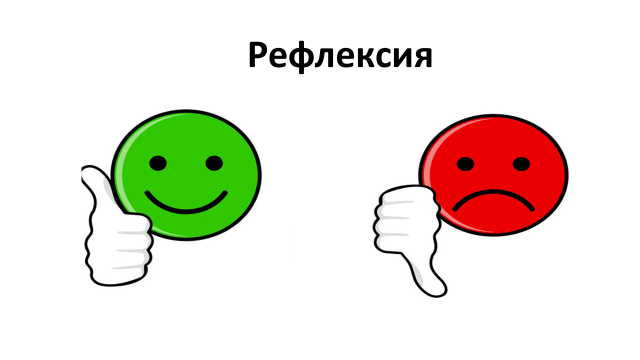 Құқығыңды білгейсің,Тәртіпті болып жүргейсің.Заңды білсең қашанда,Жаман өмір сүрмейсіңоқушылар өздерінің ойларын, қөңілдерін білдіреді     